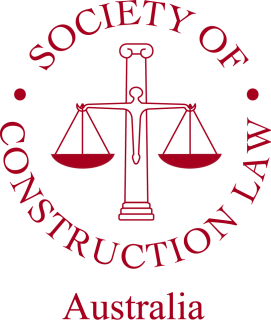 Scholarship Support Fund GrantsApplication formPlease review this checklist to ensure that you have fully completed the application:How to applyApplicants should submit the application form for the attention of the Secretary via secretary@scl.org.au (scanned copy preferred).The Society of Construction Law Australia (‘SoCLA’) will acknowledge the receipt of an application by email within seven days. If you do not receive an email within this time it is your responsibility to contact SoCLA to ensure your application has been received.DeclarationThe information in this proposal and attachments is to the best of my knowledge true and correct. I consent to SoCLA referring this application to third parties if necessary to assist in assessing this application. * This application must be signed by the applicant or, where the applicant is an organisation, a person with authority or delegated authority to apply.Section 1: Key details1.1 	Application summary 1.2 	About you – tell us about yourself (educational background, occupation and any other relevant details) or your organisation (size, services provided etc) as applicable. If this information is available via the web (eg LinkedIn/ organisation website), please provide the web address.Section 2: Applicant and contact details2.1 	Applicant – this is the organisation that has the primary responsibility for managing the grant. If the project is collaboration between two organisations the applicant organisation is the organisation that will take overall responsibility for the success of the project and, generally, administers the grant funds. * Not applicable where the applicant is an individual.2.2 	Primary contact – whom at the organisation should we contact to discuss the application? If the primary contact is the same as the applicant, write ‘same as above’.2.3 	Collaborating organisation contact – if your project involves a collaborating organisation (an organisation that will work jointly on the project), who should we contact to discuss the application or the project if the grant is successful? You may also include details of researchers in this section, if applicable.Section 3: Project detailsThis section of the application allows us to understand your project. It may be, depending on the nature of the project, that not all parts of this section are applicable. Generally speaking, however, a greater level of information should allow more efficient assessment of your application.3.1 	Project description – provide us with a detailed description of your project and how it meets the Objects described in section 1 of the ‘Guidelines for Applications’3.2 	Project plan – provide a brief outline of the stages of your project and some detail about each stage (extend the table if you need to). 3.3	Timelines 3.4 	Need – tell us how you have identified the need for this project. For example, what evidence, data or information have you acquired that supports the need for this project? What work will you be completing as part of the project to ensure that the need is met? If you know of a similar project please indicate how your project differs and why this project should be funded.  3.5 	Audience – tell us who the target audience is. Who will benefit directly from this project? Will other groups benefit indirectly?3.6	Long-term impact – what long-term impact will this grant project have after the completion of the grant? Do you intend to continue this project once the grant funds are expended, and if so, how will this project be sustained?  3.7	‘But for’ test – tell us why this project could not proceed ‘but for’ funding from SoCLA. 3.8	Other funding - Are you or have you previously sought funding from any other foundations or organisations for this project? If yes, which organisation/s?3.9	Additional information – is there anything else that you think might assist us in assessing your application? Section 4: Itemised project budget4.1	GuidelinesWhen you are developing your itemised project budget, please consider the following:make sure that you have allocated an amount for each aspect of your project;be realistic, make sure your budget is accurate, don’t over or underestimate costs;attach quotes from suppliers to this application to support the budget amounts (where applicable);be clear about whether amounts you are seeking are inclusive of GST.4.2 	Application project budget – please provide us with your itemised project budget. If you are unclear about the information required by SoCLA, please contact the Chair of the Academic Subcommittee for assistance.1.You have read the Scholarship Support Funds (‘SSF’) grant ‘Guidelines for Applications’ (via www.scl.org.au) 2.Where the funding is sought outside of the usual timing parameters in section 4 of the Guidelines, you have consulted with the Chair of the Academic Subcommittee about the application3.All questions have been completed4.The budget has been completed and supporting quotes provided (where applicable)5.The relevant person has signed the declaration belowSignature of authorised person*Name (please print)Position heldDateName of organisation/ individualName of projectFunding to commenceInsert date: see section 4 of the GuidelinesProject summaryBriefly summarise the purpose of your SSF grant – no more than 50 wordsTotal funding sought (excl GST)This should match the total under part A of your budget in section 4Organisation name*Name of head of the organisation/ individual applicantPosition title*AddressDirect telephoneMobileEmailWebsiteApplicant’s ABNIs the applicant registered for GST?Name of primary contactPosition titleAddressDirect telephoneMobileEmailOrganisationContact Position titleAddressTelephoneEmailWebsiteOne to two paragraphs should usually be sufficient.MilestoneDescriptionWhat will you achieve?123When do you plan to start your project?How long do you estimate that your project will take?When do you plan to complete your project?One to two paragraphs should usually be sufficient.no more than 100 wordsFunding sought from SoCLACostIf salary: detail on costsTotal$$$Total funding sought from SoCLAA$Applicant organisations’ contribution (if applicable)$$Total applicant organisations’ contributionB$Total project budget (A + B)$